 (Ministry of Industries)4, Sobhanbag, , www.bim.org.bd Ref: 36.07.07.00.01.11.2015         ate: 02-08-2020Sub:	2-Deys Course on “Marketing Research for Effective    Decision Making”  Dear SirIt is our Pleasure to inform you that, Marketing Management Division is going to organize a 2 days     course as mentioned above from  25  - 26 September, 2020. At BIM, Dhaka campus. Brief information about the course such as course contents, course fees, etc are provided in this brochure. Nominations form your esteemed organization are invited for the course as soon as possible. For further information, please feel free to contact the undersigned.Thanking you,Yours sincerely,(Dr. Uttam Kumar Datta)Senior Management CounsellorHead of Marketing Management Division& Course Coordinator.Cell No: 01715-782054 E-mail:ukdatta1969@gmail.comOBJECTIVESThe main objective of this course is to build skilled marketing managers to make fruitful decisions in designing product, setting right price, selecting best channel for distribution and effective communication mix to operate the organization effectively and efficiently.COURSE OUTLINEDefining the ResearchDefining the Problem and components of the Research ApproachResearch Design: ClassificationPotential Sources of Error in Conducting a ResearchQualitative Research ProceduresDescriptive Research Design: Survey and ObservationDescriptive Research Design: Survey and ObservationCausal Research Design: ExperimentationMeasurement and ScalingQuestionnaire and Form DesignField Work and Form DesignData Analyzing with SPSS and Report preparingWHO SHOULD ATTENDThis course is specially designed for the senior marketing executives and head of Research and Development Department (R&D) at commercial organizations. Fresh graduates with no marketing research background who are interested to build up their career in marketing and sales managenebt may also attebd the course. Training MethodsLecture,Case Studies, Field Visit to follow up a simple marketing system.DURATION: 25 – 26 September,  2020.TIMING:  09:30 – 17:30 hrsVENUE:    BIM	      4, Sobhanbag, Mirpur Road	      Dhaka – 1207.FEES: Tk. 5,000/= (Five thousand) excluding VAT and Tax.	per participants which include refreshment, course materials etc. (payment  should be made by Cross Cheque/Bank Draft/Pay Order in favor of Director General, BIM, Dhaka)LAST DATE OFREGISTRATION: 20 September, 2020.RESIDENTIAL FACILITY	Limited Residential facility is available for those who are from outside Dhaka.COURSE COORDINATOR:Dr. Uttam Kumar Datta Senior Management CounsellorHead, Marketing Management Division BIM, 4, Sobhanbag, Mirpur RoadDhaka – 1207T 8117405-7, 9103171-3, 9103178 (PABX)/106/217Cell No: 01715-782054 E-mail:ukdatta1969@gmail.com																						BANGLADESH INSTITUTEOF MANAGEMENT4, Sobhanbag, , Dhaka-1207.SAMPLE NOMINATION FORMName (Block Letter) :Mailing Address :           (With Phone No.)Permanent Address :Date of Birth :Nationality :Education :                            Year     Institute      Degree        Div./Class7. 	Training : ( in order of recency)8.  	Experience : ( in order of recency)9.  	Name of the Nominating Organization:10.	Accommodation in BIM Hostel :      YES       NO                 OFFICE11.	Approval / Signature of the     	Nominating  Authority:____________ADDRESSBIM  CAMPUS4  Sobhanbag, , Dhaka-1207.  58155034, 58155077, 58155116, 9103171-3, (PABX )FAX    :  +88-02-58152476ON  REQUEST   911 06 27,  911 12 16,Website : www.bim.gov.bdBIM CHATTOGRAM CAMPUSChandgaon  Residential AreaPost: Chandgaon, Chittagong. 67  03  32BIM  CAMPUSBoira,   76 23 912Deys Training Program on“Marketing Research for Effective    Decision Making”25 – 26 September, 2020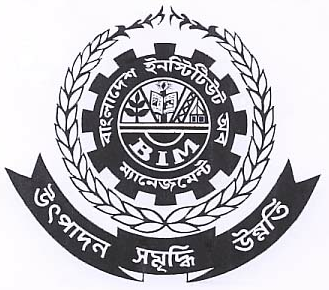 MYcÖRvZš¿x evsjv‡`k miKvievsjv‡`k Bbw÷wUDU Ae g¨v‡bR‡g›UBANGLADESH INSTITUTE OF MANAGEMENT4, Sobhanbag, Mirpur Road, Dhaka-1207.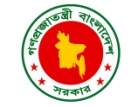 BANGLADESH INSTITUTE OF MANAGEMENT (BIM)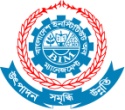 